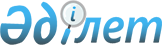 О признании утратившими силу постановлений Правительства Республики Казахстан от 4 сентября 1998 года N 840 и от 7 апреля 2000 года N 520Постановление Правительства Республики Казахстан от 20 декабря 2001 года N 1665.



          В целях приведения в соответствие с Кодексом Республики Казахстан от 
12 июня 2001 года  
 K010209_ 
  "О налогах и других обязательных платежах в 
бюджет" (Налоговым кодексом) Правительство Республики Казахстан 
постановляет:




          1. Признать утратившими силу:




          1) постановление Правительства Республики Казахстан от 4 сентября 
1998 года N 840  
 P980840_ 
  "Об утверждении Правил о порядке уплаты и ставках 
сборов за право реализации товаров на рынках Республики Казахстан" (САПП 
Республики Казахстан, 1998 г., N 30, ст. 266);




          2) постановление Правительства Республики Казахстан от 22 апреля 1999 
года N 457  
 P990457_ 
  "О внесении изменений в постановление Правительства 
Республики Казахстан от 4 сентября 1998 года N 840" (САПП Республики 
Казахстан, 1997 г., N 14, ст. 140);




          3) постановление Правительства Республики Казахстан от 7 апреля 2000 
года N 520  
 P000520_ 
  "Об утверждении Правил о порядке исчисления и уплаты 
сбора за использование юридическими (кроме государственных предприятий, 
государственных учреждений и некоммерческих организаций) и физическими 
лицами слов "Казахстан", "Республика", "Национальный" (полных, а также 
любых производных от них) в их фирменных наименованиях, знаках 
обслуживания, товарных знаках" (САПП Республики Казахстан, 2000 г., N 18, 
ст. 194).




          2. Государственным органам Республики Казахстан до 1 января 2002 года 
привести в соответствие с настоящим постановлением свои ранее принятые 
нормативные правовые акты.




          3. Настоящее постановление вступает в силу со дня подписания, кроме 
пункта 1 настоящего постановления, который вводится в действие с 1 января 
2002 года.





     Премьер-Министр
  Республики Казахстан      

(Специалисты: Склярова И.В.,
              Мартина Н.А.)     


					© 2012. РГП на ПХВ «Институт законодательства и правовой информации Республики Казахстан» Министерства юстиции Республики Казахстан
				